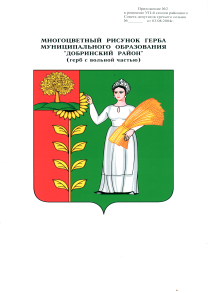 П О С Т А Н О В Л Е Н И ЕАдминистрации сельского поселенияПетровский сельсоветДобринского муниципального района Липецкой областиРоссийской Федерацииот 25.04.2014  года                        п.свх. Петрвский                       №14                О формировании фонда капитального ремонтаНа основании   ч. 7 ст. 170  Жилищного   Кодекса  Российской Федерации, Федерального закона от   06.10.2003г.  №  113-ФЗ  «Об общих принципах организации местного самоуправления в Российской Федерации»,  п.  3   ст.5  Закона Липецкой области от 08.10.2013г.  №  211-ОЗ  «О  правовом регулировании некоторых вопросов в сфере капитального ремонта общего имущества в многоквартирных домах», с целью реализации областной программы капитального ремонта общего имущества в многоквартирных домах, расположенных на территории Липецкой области на 2014-2043 годы, утвержденной постановлением администрации Липецкой области № 528 от 28.11.2013 года, руководствуясь Уставом сельского поселения Петровский сельсовет Добринского муниципального района Липецкой области РФ, администрация сельского поселения Петровский сельсовет                          ПОСТАНОВЛЯЕТ:1.Сформировать фонд капитального ремонта на счете регионального оператора ( г. Липецк, ул.Папина, д.19 «в» ), в отношении домов, где собственники помещений в многоквартирном доме в указанный срок не выбрали способ формирования фонда капитального ремонта, или выбранный ими способ не реализован ( приложение 1 ).2.Настоящее постановление вступает в силу с 25.04.2014г. и подлежит опубликованию в газете «Добринский вести».3.Контроль за исполнением данного постановления оставляю за собой.И.о.главы администрации сельского	С.Н.Колгинпоселения Петровский сельсовет